Name _________________________________MONDAYWhat is probability? _______________________________________________________________________________________Part I: Probability with a spinner1. If you were to play a game using the spinner below, where could the spinner land?a) red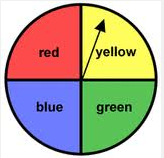 b) red or yellowc) red, yellow, or blued) red, yellow, blue, or green2. If you were to play a game using the spinner below, would you say that the spinner was fair?  Why or why not?____________________________________________________________________________________________________________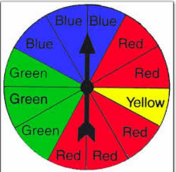 3. What is the chance that the spinner would land on green?a) 3 out of 3			b) 3 out of 12c) 12 out of 3		c) 6 out of 12What is the chance that the spinner will land on red? ________www.forrestmath.weebly.com Predicting Outcomes/ProbabilityTUESDAYPart I: Probability with a coin.1. If you took a coin and flipped it, what could the coin land on? _____________________________2. Flip a coin 100 times. Record the results using tally marks in the chart below.How many times did your coin land on heads?  ________How many times did your coin land on tails?  ________Is the sum of the two outcomes 100? _________Review: Subtraction with Regrouping1. 			2. 			3. 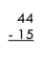 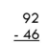 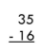 4. Sandy spent a total of 82 days on vacation last summer. 29 days were spent at camp and the rest were spent at home. How many days was Sandy at home last summer?__________WEDNESDAYPart I: Probability with items.1. Ms. Hamilton was sorting out the sports equipment below  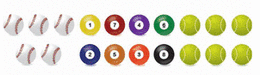 If Ms. Hamilton were to reach into her equipment bag and pull out a ball at random, list the probability that she would pull out:A ball – __________		A pool ball - __________A baseball -  _________		A tennis ball - __________2. Make a tally chart of the fruits shown below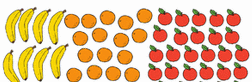 Without looking, what is the probability that the grocer would choose:A piece of fruit - _________		A banana - _________An orange - _________			An apple - _________THURSDAYPart I: Review the following bar graphs.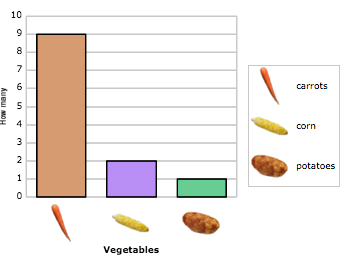 1. How many more carrots were there than potatoes?_______2. How many vegetables were there altogether?_______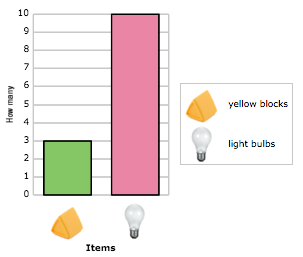 3. What is the difference between the number of yellow blocks compared to the number of light bulbs?                   _________4. Is there a better chance of choosing a yellow block or a light bulb?_________HeadsTailsBananasOrangesApples 